APost DetailsPost DetailsPost DetailsPost DetailsJob Title: IT SharePoint & M365 AdministratorFunction:IT DepartmentLocation: Four More LondonUnique Post Number:Reports To: IT Infrastructure ManagerGrade: MG1BPurpose of the JobThis is a key role required to administer the setup, integration, compliance, and governance of organisations SharePoint and M365 suite. The role will work in conjunction with the IT teams, focusing on the overall provision, configuration of SharePoint, the M365 suite and MS Azure Services, and ensuring controlled access across elements is enacted and maintained to keep the organisation and its data secure and safe. The role will also liaise with Southeastern staff and external suppliers to ensure changes are carried out in compliance with the IT change and security policies.The role will administer and support the SharePoint implementation within the organisation, incorporating the interaction with MS Teams and OneDrive sites. In conjunction with departmental owners, the role will ensure that existing sites and new sites are setup, managed and maintained inline with best practice, including the principle of least privilege access. The role will also administer the M365 suite, focused on providing access, restricted access or removing access to components based on Organisational requirements, strategic considerations, secure development requirements or IT Change processes. This will include a focus on the M365 roadmap and its new tools and capabilities, shaping how and when the organisation could potentially trial and adopt them into the organisation. The role will also oversee the MS Azure deployment of the organisation, incorporating design, monitoring and retirement of services within MS Azure, in conjunction with the other IT teams. Purpose of the JobThis is a key role required to administer the setup, integration, compliance, and governance of organisations SharePoint and M365 suite. The role will work in conjunction with the IT teams, focusing on the overall provision, configuration of SharePoint, the M365 suite and MS Azure Services, and ensuring controlled access across elements is enacted and maintained to keep the organisation and its data secure and safe. The role will also liaise with Southeastern staff and external suppliers to ensure changes are carried out in compliance with the IT change and security policies.The role will administer and support the SharePoint implementation within the organisation, incorporating the interaction with MS Teams and OneDrive sites. In conjunction with departmental owners, the role will ensure that existing sites and new sites are setup, managed and maintained inline with best practice, including the principle of least privilege access. The role will also administer the M365 suite, focused on providing access, restricted access or removing access to components based on Organisational requirements, strategic considerations, secure development requirements or IT Change processes. This will include a focus on the M365 roadmap and its new tools and capabilities, shaping how and when the organisation could potentially trial and adopt them into the organisation. The role will also oversee the MS Azure deployment of the organisation, incorporating design, monitoring and retirement of services within MS Azure, in conjunction with the other IT teams. Purpose of the JobThis is a key role required to administer the setup, integration, compliance, and governance of organisations SharePoint and M365 suite. The role will work in conjunction with the IT teams, focusing on the overall provision, configuration of SharePoint, the M365 suite and MS Azure Services, and ensuring controlled access across elements is enacted and maintained to keep the organisation and its data secure and safe. The role will also liaise with Southeastern staff and external suppliers to ensure changes are carried out in compliance with the IT change and security policies.The role will administer and support the SharePoint implementation within the organisation, incorporating the interaction with MS Teams and OneDrive sites. In conjunction with departmental owners, the role will ensure that existing sites and new sites are setup, managed and maintained inline with best practice, including the principle of least privilege access. The role will also administer the M365 suite, focused on providing access, restricted access or removing access to components based on Organisational requirements, strategic considerations, secure development requirements or IT Change processes. This will include a focus on the M365 roadmap and its new tools and capabilities, shaping how and when the organisation could potentially trial and adopt them into the organisation. The role will also oversee the MS Azure deployment of the organisation, incorporating design, monitoring and retirement of services within MS Azure, in conjunction with the other IT teams. Purpose of the JobThis is a key role required to administer the setup, integration, compliance, and governance of organisations SharePoint and M365 suite. The role will work in conjunction with the IT teams, focusing on the overall provision, configuration of SharePoint, the M365 suite and MS Azure Services, and ensuring controlled access across elements is enacted and maintained to keep the organisation and its data secure and safe. The role will also liaise with Southeastern staff and external suppliers to ensure changes are carried out in compliance with the IT change and security policies.The role will administer and support the SharePoint implementation within the organisation, incorporating the interaction with MS Teams and OneDrive sites. In conjunction with departmental owners, the role will ensure that existing sites and new sites are setup, managed and maintained inline with best practice, including the principle of least privilege access. The role will also administer the M365 suite, focused on providing access, restricted access or removing access to components based on Organisational requirements, strategic considerations, secure development requirements or IT Change processes. This will include a focus on the M365 roadmap and its new tools and capabilities, shaping how and when the organisation could potentially trial and adopt them into the organisation. The role will also oversee the MS Azure deployment of the organisation, incorporating design, monitoring and retirement of services within MS Azure, in conjunction with the other IT teams. CPrincipal AccountabilitiesPrincipal AccountabilitiesPrincipal AccountabilitiesPrincipal AccountabilitiesC1C2C3C4C5C6C7C8C9C10Overall management of the organisations SharePoint setup, including top level permission setting, to allow business owners to perform the required site specific day to day management. Manage the configuration and management across the MS Teams and OneDrive aspects of SharePointManage integrations with SharePoint, including WebpartsManage the M365 suite of products, limiting and removing access to components until adoption criteria are established and the organisation is ready to progress.Ensure awareness of and support adoption of M365 roadmap and new tools and capabilities and potential use within the organisationAssist with design and operational oversight of the MS Azure services used by the organisationAccountable for Azure Active Directory Synch services, performing monitoring and support of that process and Conditional Access policiesSupporting the provision of Power Platform environments, working closely with the application support teamLiaise with staff and suppliers, ensuring that change requirements are carried out in compliance with the IT Change Management and IT Information Security policies. Undertake any other activity that is commensurate with the role, as requested by IT managementOverall management of the organisations SharePoint setup, including top level permission setting, to allow business owners to perform the required site specific day to day management. Manage the configuration and management across the MS Teams and OneDrive aspects of SharePointManage integrations with SharePoint, including WebpartsManage the M365 suite of products, limiting and removing access to components until adoption criteria are established and the organisation is ready to progress.Ensure awareness of and support adoption of M365 roadmap and new tools and capabilities and potential use within the organisationAssist with design and operational oversight of the MS Azure services used by the organisationAccountable for Azure Active Directory Synch services, performing monitoring and support of that process and Conditional Access policiesSupporting the provision of Power Platform environments, working closely with the application support teamLiaise with staff and suppliers, ensuring that change requirements are carried out in compliance with the IT Change Management and IT Information Security policies. Undertake any other activity that is commensurate with the role, as requested by IT managementOverall management of the organisations SharePoint setup, including top level permission setting, to allow business owners to perform the required site specific day to day management. Manage the configuration and management across the MS Teams and OneDrive aspects of SharePointManage integrations with SharePoint, including WebpartsManage the M365 suite of products, limiting and removing access to components until adoption criteria are established and the organisation is ready to progress.Ensure awareness of and support adoption of M365 roadmap and new tools and capabilities and potential use within the organisationAssist with design and operational oversight of the MS Azure services used by the organisationAccountable for Azure Active Directory Synch services, performing monitoring and support of that process and Conditional Access policiesSupporting the provision of Power Platform environments, working closely with the application support teamLiaise with staff and suppliers, ensuring that change requirements are carried out in compliance with the IT Change Management and IT Information Security policies. Undertake any other activity that is commensurate with the role, as requested by IT managementOverall management of the organisations SharePoint setup, including top level permission setting, to allow business owners to perform the required site specific day to day management. Manage the configuration and management across the MS Teams and OneDrive aspects of SharePointManage integrations with SharePoint, including WebpartsManage the M365 suite of products, limiting and removing access to components until adoption criteria are established and the organisation is ready to progress.Ensure awareness of and support adoption of M365 roadmap and new tools and capabilities and potential use within the organisationAssist with design and operational oversight of the MS Azure services used by the organisationAccountable for Azure Active Directory Synch services, performing monitoring and support of that process and Conditional Access policiesSupporting the provision of Power Platform environments, working closely with the application support teamLiaise with staff and suppliers, ensuring that change requirements are carried out in compliance with the IT Change Management and IT Information Security policies. Undertake any other activity that is commensurate with the role, as requested by IT managementDSafety ResponsibilitiesSafety ResponsibilitiesSafety ResponsibilitiesSafety ResponsibilitiesSafety ResponsibilitiesD1This post is required to undertake SAFETY CRITICAL WORKYesNoD2This is a KEY SAFETY POST or nominated deputyYesNoD3The holder of this post is identified as a KEY SAFETY MANAGERYesNoD4The job requires competence in PERSONAL TRACK SAFETYYesNoD5This job has SPECIFIC SAFETY RESPONSIBILITIES (if Yes see section D6 below) YesNoD6The post holder has the following specific safety responsibilities:The post holder has the following specific safety responsibilities:The post holder has the following specific safety responsibilities:The post holder has the following specific safety responsibilities:The post holder has the following specific safety responsibilities:Carrying out Planned General Inspections of the following locations:NoneCarrying out Planned General Inspections of the following locations:NoneCarrying out Planned General Inspections of the following locations:NoneCarrying out Planned General Inspections of the following locations:NoneCarrying out Planned General Inspections of the following locations:NoneActing as Fire Precautions Manager for the following locations:NoneActing as Fire Precautions Manager for the following locations:NoneActing as Fire Precautions Manager for the following locations:NoneActing as Fire Precautions Manager for the following locations:NoneActing as Fire Precautions Manager for the following locations:NoneSafety Interface with the following external parties:NoneSafety Interface with the following external parties:NoneSafety Interface with the following external parties:NoneSafety Interface with the following external parties:NoneSafety Interface with the following external parties:NoneInvestigation of accidents occurring at the following locations or as requested by Safety & Environment:NoneInvestigation of accidents occurring at the following locations or as requested by Safety & Environment:NoneInvestigation of accidents occurring at the following locations or as requested by Safety & Environment:NoneInvestigation of accidents occurring at the following locations or as requested by Safety & Environment:NoneInvestigation of accidents occurring at the following locations or as requested by Safety & Environment:NoneEDecision making AuthorityDecision making AuthorityDecision making AuthorityDecision making AuthorityDecision making AuthorityE1E2E3FMost Challenging and/or Difficult parts of the roleMost Challenging and/or Difficult parts of the roleMost Challenging and/or Difficult parts of the roleMost Challenging and/or Difficult parts of the roleMost Challenging and/or Difficult parts of the roleF1GPerson SpecificationSoutheastern aims to recruit people not just for jobs but for long term careers. We want good quality, talented people with the right attitude who will stay with us.For these reasons we look for evidence of Southeastern values and behaviours in all potential staff and our existing staff looking for promotion along with the particular experience/knowledge, skills and behaviours relevant to the position applied for.  These areWe care passionately about our people and passengerswe put ourselves in our passengers’ shoes to do what’s right for themwe support our colleagues to be, feel and do their bestwe love the places we serve and do our bit for our communities and environment We aim to be the bestwe move with pace, we’re agile and learn from everythingwe relentlessly strive to be the bestwe are professionals with personalities We make the difference together we are answerable to each other and our passengerswe trust each other and do what we say we willwe are stronger together than we are as individualsWe also have identified behaviours required to be successful in leading Southeastern. 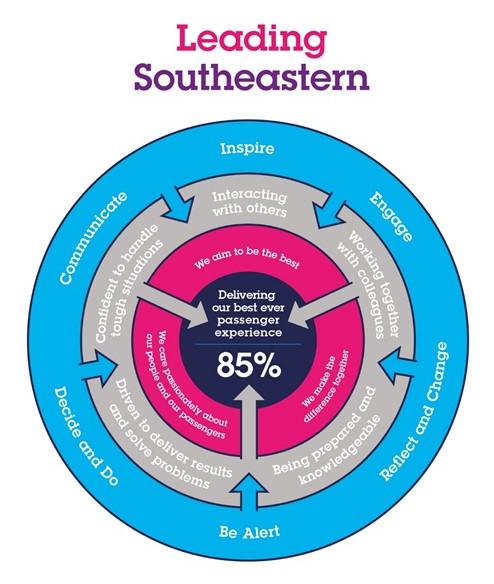 The Leading Southeastern framework details how we should be behaving in order to drive up performance to deliver 85 by 18. All shortlisted candidates seeking promotion will be assessed against this framework.The job demands the following blend of experience/knowledge, skills and behaviours (all are essential , unless otherwise shown and will be assessed by application and/ or interview/assessment) :G1Experience, Knowledge & Qualifications (including any specific safety training requirements)3 years experience of SharePoint and M365 AdministrationMCSE: SharePoint (or equivalent)M365 Certified Enterprise Administrator ExpertG2Skills (including any specific safety critical competencies) Driven individual with a ‘CAN DO’ attitude that engenders confidence, respect and support.Passion, enthusiasm and expertise.Good written and verbal communication skillsQuality and transparencyGood prioritising skills and the ability to meet targetsG3Behaviours HonestyIntegrityReliableG4OtherHDimensions of roleDimensions of roleDimensions of roleDimensions of roleDimensions of roleH1Financial – Direct: DFA up to Financial – Direct: DFA up to H2Financial – Other:Financial – Other:H3Staff Responsibilities – Direct: Line management of 5 individuals. Leading a team of 13 individualsStaff Responsibilities – Direct: Line management of 5 individuals. Leading a team of 13 individualsH4Staff Responsibilities – Other:Staff Responsibilities – Other:H5Any Other Statistical Data:Any Other Statistical Data:IAcknowledgementAcknowledgementAcknowledgementAcknowledgementAcknowledgementI1Prepared By:______________________________Date:______________I2Approved By (Head of Department):______________________________Date:______________ JJob Description BriefingJob Description BriefingJob Description BriefingJob Description BriefingJob Description BriefingJob Description BriefingThe post holder has been briefed on and understands the requirements of this Job Description and other related documents:The post holder has been briefed on and understands the requirements of this Job Description and other related documents:The post holder has been briefed on and understands the requirements of this Job Description and other related documents:The post holder has been briefed on and understands the requirements of this Job Description and other related documents:The post holder has been briefed on and understands the requirements of this Job Description and other related documents:The post holder has been briefed on and understands the requirements of this Job Description and other related documents:Name of post holder:Signature:Date:Name of briefing manager:Signature:Date:KNominated Deputy for Safety requirements Nominated Deputy for Safety requirements Nominated Deputy for Safety requirements Nominated Deputy for Safety requirements Nominated Deputy for Safety requirements Nominated Deputy for Safety requirements If this is a KEY SAFETY POST (D2 in Safety Details above is YES) at least one nominated deputy must be identified.  The Job Holder must ensure that the Nominated Deputy(ies) receives a copy of,  and is briefed on this Job Description.  If there are more nominated deputies, they should sign further copies of this Job Description.If this is a KEY SAFETY POST (D2 in Safety Details above is YES) at least one nominated deputy must be identified.  The Job Holder must ensure that the Nominated Deputy(ies) receives a copy of,  and is briefed on this Job Description.  If there are more nominated deputies, they should sign further copies of this Job Description.If this is a KEY SAFETY POST (D2 in Safety Details above is YES) at least one nominated deputy must be identified.  The Job Holder must ensure that the Nominated Deputy(ies) receives a copy of,  and is briefed on this Job Description.  If there are more nominated deputies, they should sign further copies of this Job Description.If this is a KEY SAFETY POST (D2 in Safety Details above is YES) at least one nominated deputy must be identified.  The Job Holder must ensure that the Nominated Deputy(ies) receives a copy of,  and is briefed on this Job Description.  If there are more nominated deputies, they should sign further copies of this Job Description.If this is a KEY SAFETY POST (D2 in Safety Details above is YES) at least one nominated deputy must be identified.  The Job Holder must ensure that the Nominated Deputy(ies) receives a copy of,  and is briefed on this Job Description.  If there are more nominated deputies, they should sign further copies of this Job Description.If this is a KEY SAFETY POST (D2 in Safety Details above is YES) at least one nominated deputy must be identified.  The Job Holder must ensure that the Nominated Deputy(ies) receives a copy of,  and is briefed on this Job Description.  If there are more nominated deputies, they should sign further copies of this Job Description.The nominated deputy has been briefed on and understands the requirements of this Job Description and other related documents:The nominated deputy has been briefed on and understands the requirements of this Job Description and other related documents:The nominated deputy has been briefed on and understands the requirements of this Job Description and other related documents:The nominated deputy has been briefed on and understands the requirements of this Job Description and other related documents:The nominated deputy has been briefed on and understands the requirements of this Job Description and other related documents:The nominated deputy has been briefed on and understands the requirements of this Job Description and other related documents:Name of nominated deputy:Signature:Date:Name of briefing manager:Signature:Date: